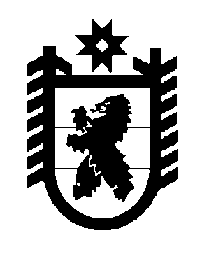 Российская Федерация Республика Карелия    ПРАВИТЕЛЬСТВО РЕСПУБЛИКИ КАРЕЛИЯПОСТАНОВЛЕНИЕот  17 августа 2018 года № 305-Пг. Петрозаводск О внесении изменения в постановление Правительства 
Республики Карелия от 29 сентября 2017 года № 331-ППравительство Республики Карелия п о с т а н о в л я е т:Внести в пункт 16 перечня местностей на территории Республики Карелия, удаленных от сетей связи, в которых пользователи могут применять контрольно-кассовую технику в режиме, не предусматривающем обязательной передачи фискальных документов в налоговые органы 
в электронной форме через оператора фискальных данных, утвержденного постановлением Правительства Республики Карелия от 29 сентября 
2017 года № 331-П «Об утверждении перечня местностей на территории Республики Карелия, удаленных от сетей связи, в которых пользователи могут применять контрольно-кассовую технику в режиме, 
не предусматривающем обязательной передачи фискальных документов 
в налоговые органы в электронной форме через оператора фискальных данных» (Собрание законодательства Республики Карелия, 2017, № 9, 
ст. 1805), изменение, дополнив его словами «, пгт Вяртсиля, пгт Хелюля».            Глава Республики Карелия 					                  А.О. Парфенчиков